Objednávka 
číslo	SSK88033347 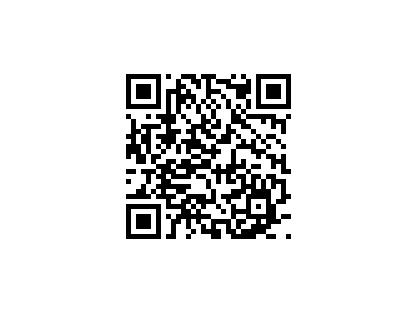 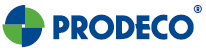 počet stran objednávky	1	z 2 IČO: 25020790  DIČ: CZ699005746  zapsána v OR vedeném KS v	Ústí nad Labem, oddíl B, vložka 989 Za zhotovitele:	Referent:	Vyřizuje:	Za objednatele: Telefon: E-Mail: Telefon: Jméno a sídlo objednatele PRODECO, a.s. Důlní  437 ,	Mostecké Předměstí 418 01 Bílina 1 - Mostecké Předměstí Kontaktní adresa pro fakturaci:  PRODECO, a.s. 28. října 3123/152, 702 00 Ostrava  nebo fakturace@prodeco.cz s platným elektronickým podpisem dle VOP Střední škola technická, Most, příspěvková organizace 
Dělnická 21 434 01  Most 1 - Velebudice Střední škola technická, Most, příspěvková organizace 
Dělnická 21 434 01  Most 1 - Velebudice Kód objednatele: Kontaktní osoba: Telefon: Datum vystavení: Dodací lhůta od:	do: 17.9.2020 Dodací adresa a kontaktní osoba: PRODECO, a.s. Důlní 437 437 418 01	Bílina Peněžní ústav:	Komerční banka č.ú. IBAN: Peněžní ústav:	Komerční banka č.ú. IBAN: Dodací adresa a kontaktní osoba: PRODECO, a.s. Důlní 437 437 418 01	Bílina Pol	Objednáváme u Vás: Rekvalifikační kurz: zámečník (včetně závěrečné zkoušky)  Účast: Dagmar Zelenková, Lenka Novotná, Štefan Dúbravský  Cena: 40 705,-/osoba bez DPH  Termín zahájení: 21.9.2020  Faktura bude řešena zálohovou fakturou. 10 Školení 20 Školení 30 Školení Dohodnutá cena bez DPH: 122 115,- Kč.  Na veškeré plnění vyplývající z této objednávky požadujeme vystavení  daňového dokladu (faktury).  Veškeré doklady spojené s realizací díla/dodávkou zašlete do sídla společnosti.  Na fakturační adresu (PRODECO, a.s. Ostrava)zašlete pouze Daňový doklad a Předávací protokol/Dodací list.  Prosíme uvádějte na daňový doklad klasifikaci produkce CZ-CPA.  Splatnost 30 dní po doručení faktury.  Potvrzenou objednávku prosím vraťte obratem.  